販促冊子『やすくるーず』掲載申込み　＆　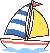 出張写真撮影申込書　　（どちらかに○を付けてください）冊子掲載　　・　　　　　　　　　　　　　　　　　　　　　　に申し込みます出張撮影＆冊子掲載事業所名　　　　　　　  　　　　　代表者名　　　　　　　　　　　　　　担当者	　　　　　　　　　  　電話番号　　　　　　　　　　　　住所　　　　　　　　　　　　　　　　　　　　　　　　　　　　　　　　　　　　　　メールアドレス　　　　　　　　　　　　　　　　　　　　　　　　　　　　　　　  業種　　　　飲食　・　サービス　・　小売　（該当する場所に○を付けてください） 撮影希望日時　　第一希望日　　　月　　　日（　　）　AM　or　PM　　　　　　　　　　　　　第二希望日　　　月　　　日（　　）　AM　or  PM  　　　　　　　　　　　　　　　　　　　　※詳細については後日ご連絡いたします。野洲市商工会　FAX：５８９－５３８０／電話：５８９－４８８０（担当：鵜飼・園田）